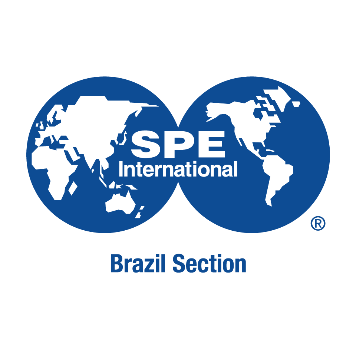 Abstract: (Verdana font 11)The Abstract must be written in such way that the reader, without reading the complete paper, may identify its content and main conclusions.Format: Verdana font 10, single paragraph. Italic, bold and underline it is not necessary. The abstract must have two pages.